FFESSM  CODEP VAL D’Oise_______________________________________ASSOCIATION DECLAREE - LOI du 1 er JUILLET 1901Siège social : Piscine de Taverny 141 rue d'Herblay 95150 Taverny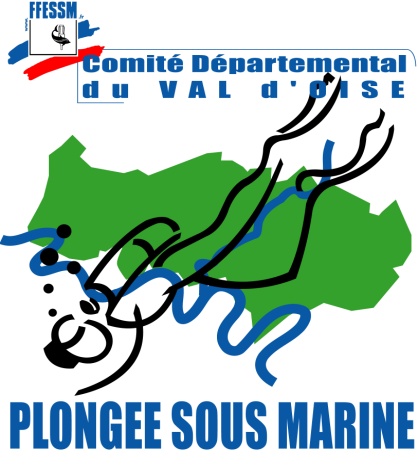 ______________________________BULLETIN D’INSCRIPTION aux UC1 et UC2 de la formation de 
Tuteur de Stage InitiateurPour obtenir l’attestation de Tuteur de Stage initiateur, le candidat doit valider 3 unités de compétences (UC1, UC2 et UC3).La formation annuelle de Tuteur de Stage Initiateur organisée par le CODEP 95 aura lieu : le samedi 27 septembre 2015 aux Grands Bains du Parisis - 1 Rue François Truffaut - 95220 Herblayet le samedi 10 octobre 2015 au CDFAS - 60 rue Bouquinvilles - 95600 Eaubonne. La formation proposée est réservée aux moniteurs MF1 et BEES 1 depuis plus d’un an et permet de valider les UC1 et UC2 de la formation TSI. Les moniteurs ayant déjà suivi la formation de TSI peuvent participer à la formation à des fins de recyclage, de partage de pratique, etc. Pour valider l’UC3, (participation à un atelier pédagogique lors d’un stage initial initiateur), le candidat pourra assister à la seconde journée du stage initial initiateur organisé par le CODEP 95, le dimanche 11 octobre 2015 au CDFAS. Inscription :Nom et prénom du stagiaire :	Date de naissance :	Lieu de naissance :	Adresse : 	Téléphone :	E-mail :	Club d’appartenance :	Numéro du club : 	Numéro de licence fédérale 2015 ou 2016 : 	Date de passage du MF1 ou BEES1 : 	Joindre un chèque de 80 € à l’ordre du « CODEP 95 de plongée », photocopies : de la licence 2015 ou 2016, du certificat  médical (moins d’1 an au 27 septembre 2015), du diplôme MF1 ou BEES1 du RIFAPSignature du Président de club						Signature du candidatPS: retourner l’inscription et les photocopies de documents avant le 15 septembre 2015 à Nicolas Leveau – 1 rue Paul DOUMER – 95520 OSNY. Mail : nicolas.leveau@apsyn.fr (pour prévenir tout aléas de courrier, une confirmation par mail est souhaitable).